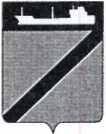 АДМИНИСТРАЦИЯ ТУАПСИНСКОГО ГОРОДСКОГО ПОСЕЛЕНИЯ               ТУАПСИНСКОГО РАЙОНА ПОСТАНОВЛЕНИЕот  18.10.2023 г.                                                          № 1302г. ТуапсеО внесении изменений в постановление администрации Туапсинского городского поселения Туапсинского района от 25 июня 2021 года № 562 «Об утверждении квалификационных требований к направлению и квалификации профессионального образования для замещения должностей муниципальной службы администрации Туапсинского городского поселения»	В соответствии с Федеральным законом от 02 марта 2007 года №25-ФЗ «О муниципальной службе в Российской Федерации», Законами Краснодарского края от 08 июня 2007 года №1244-КЗ «О муниципальной службе в Краснодарском крае», от 08 июня 2007 года №1243-КЗ «О Реестре муниципальных должностей и Реестре должностей муниципальной службы в Краснодарском крае», от 03 мая 2012 года №2490-КЗ «О типовых квалификационных требованиях для замещения должностей муниципальной службы в Краснодарском крае» п о с т а н о в л я ю:	1. Внести в постановление  администрации Туапсинского городского поселения Туапсинского района от 25 июня 2021 года № 562 «Об утверждении квалификационных требований к направлению и квалификации профессионального образования для замещения должностей муниципальной службы администрации Туапсинского городского поселения» изменения, изложив в приложении пункт 16 и пункт 21 в разделе 2. «Ведущие должности муниципальной службы» в новой редакции согласно приложению.	2. Общему отделу администрации Туапсинского городского поселения Туапсинского района (Кот А.И.) обнародовать настоящее постановление в установленном порядке.3. Контроль за выполнением настоящего постановления оставляю за собой.4. Постановление вступает в силу со дня его обнародования.Исполняющий обязанности главы Туапсинскогогородского поселения Туапсинского района                                                                             А.В. БересневПриложение к постановлению  администрацииТуапсинского городского поселенияТуапсинского районаот 18.10.2023 г. № 1302«Квалификационные требованияк уровню профессионального образования, стажу муниципальной службы и стажу работы по специальности, направлению подготовки, необходимые для замещения должностей муниципальной службы администрации Туапсинского городского поселенияНачальник общего отдела                                                                                  А.И. Кот№ п/пДолжности муниципальной службы по группам                                                                            Квалификационные требования                                                                            Квалификационные требования                                                                            Квалификационные требования».№ п/пДолжности муниципальной службы по группамУровень профессионального образования. Стаж муниципальной службы или стаж работы по специальностиНаправление подготовки и специальностьКвалификация».1                         2                       3                     4                            5».3. Ведущие должности муниципальной службы3. Ведущие должности муниципальной службы3. Ведущие должности муниципальной службы3. Ведущие должности муниципальной службы3. Ведущие должности муниципальной службы».16.Главный специалист отдела отраслевого финансирования и доходов бюджетаВысшее профессиональное образование. Без предъявления требований к стажу.Экономика и управление на предприятииНалоги и налогообложениеБухгалтерский учет, анализ и аудитЭкономика природопользованияЭкономистБакалавр экономикиСпециалист по налогообложениюЭкономист-менеджер».21.Главный специалист (по оргработе) управления деламиВысшее профессиональноеБез предъявления требований по стажуЮриспруденцияГосударственное и муниципальное управлениеДошкольная педагогика и психологияЮристБакалавр юриспруденцииМенеджерПреподаватель дошкольной педагогики и психологии».